КЫРГЫЗРЕСПУБЛИКАСЫНЫНБИЛИМБЕРҮҮЖАНА ИЛИМ МИНИСТРЛИГИОШ МАМЛЕКЕТТИК УНИВЕРСИТЕТИДҮЙНӨЛҮК ТИЛДЕР ЖАНА МАДАНИЯТ ФАКУЛЬТЕТИ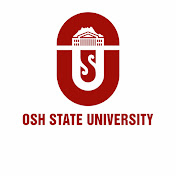 АНГЛИС ТИЛИНИН ПРАКТИКАЛЫК КУРСУ КАФЕДРАСЫНЫН2022-2023–ОКУУ ЖЫЛЫНЫН I ЖАРЫМ ЖЫЛДЫКОТЧЕТУОШ -2023Ош МУнун Дүйнөлүк тилдер жагна маданият факультеттеринин 2022-2023 - окуу жылдын I  жарым жылынын жыйынтыгы боюнча эсеп-кысабы1.	Факультеттин профессордук-окутуучулук курамы, окуу көмөкчү персоналдары боюнча сандык маалыматтарга жана сапаттык көрсөткүчтөргө анализ.Профессордук-окутуучулук курам боюнча сандык көрсөткүчтөрОкуу-көмөкчү персонал боюнча сандык көрсөткүчтөр                                Окуу жүктөмдөрүнүн аткарылышы                       (негизги, сааттык акы төлөм. бюджет, контракт)                            Окутуучулар боюнча пайыздык көрсөткүчтөр                             (бюджет, контракт/күндүзгү, сырттан, кечки)Ош МУнун факультеттеринин (колледждеринин) 2022-2023 - окуу жылдын I жана II жарым жылынын жыйынтыгы боюнча эсеп-кысабынын тексттик отчету1. Факультеттин (колледждин) жана кафедранын QS-рейтинг боюнча өнүктүрүү стратегиясы жана аны ишке ашыруу. Илимий-изилдөө жана инновациялык иштери боюнча;Кафедранын илимий тематикасы жөнүндө маалымат Изилдөөнүн кыскача аннотациясы: Темасы, “Жогорку окуу жайларынын тилдик эмес факультеттеринде кесиптик англис тилин үйрөтүүдө студенттердин кеп маданиятын өнүктүрүү”. Чет тилин үйрөнүү ар тараптуу жөндөмдүү инсанды калыптандырууга багытталган жана маданияттар аралык байланышка катышууну көздөйт. Кесиптик англис тили сабактарында сүйлөө иш-аракеттеринин көндүмдөрүн калыптандыруу кафедранын илимий тематикасынын максаты болуп саналат. Адистештирилген (кесиптик) англис тилин окутууга багытталган окуу усулдук комплекстерин иштеп чыгуу, ж.б. иш аракеттер аркылуу англис тилин окутуу, студенттердин кесиптик компетенттүүлүгүнүн өнүгүшүнө өбөлгө болот.    Изилдөөнүн темасы боюнча 2022-жылда кафедранын аспиранттары жана окутуучулары эмгектенип келе жатышат.(тажрыйба жана илимий макалалар, илимий темалары аркылуу)2 таблица.Ош МУнун  ДТжМ факультетинин англис тилинин практикалык курсу кафедрасында 2022-2023окуу жылында  жарыяланган илимий макалалардын тизмеси:Кафедрада жалпы 10 изденүүчү, аспиранттар бар: Кафедранын аспиранттары жана изденүүчүлөр жөнүндө маалымат2022_-календардык жыл ичинде кафедранын деңгээлинде өткөрүлгөн илимий иш-чаралар боюнча маалымат:9-таблица2022_-календардык жыл ичинде академиялык кызматкерлердин жакынкы жана алыскы чет өлкөлөргө конференцияларга, симпозиумдарга, ж.б. илимий иш-чараларга катышуусу, жыйынтыктары  боюнча маалымат:        Кафедрада  “English Club” аттуу студенттик ийрим иштеп жатат, жыл башында иш план түзүлүп, жооптуу окутуучу катары Маникова Роза дайындалган. Тузулгон пландын негизинде, кафедра тейлеген  факультеттерде атайын адистигине жараша ийримдер отулуп жатат.  Ар бир факультеттин англис тили окутуучулары ийримдин отчету катары иш чара көргөзүп келүүдө. Декабрь айында МИТ факультетинин англис тили окутуучулары  ийримдин отчету катары коргозмолуу иш чара откорушту.Окуу процессин уюштуруу иштери боюнча;2.3. Профессордук-окутуучулук курамдын жана окуу-көмөкчү персоналдын кызматтык милдеттеринин болушу; 2.4. Мамлекеттик стандарттарынын, жаңы окуу жылына жумушчу окуу пландарынын, негизги билим берүү прогрпммаларынын (НББП) жана окуу-усулдук комплекстеринин (ОУК) болушу;2.6. Кызыкдар тараптардын катышуусу менен НББПнын сапатын баалоо боюнча документтердин болушу (анкеталар, мониторингдин жыйынтыктары, тармактык кеңештердин протоколдору ж.б.); 2.8. Өндүрүш өкүлдөрү жана өнөктөш ЖОЖдор менен түзүлгөн келишимдер, 3.1. Факультеттин (колледждин) жана кафедранын билим берүү программаларынын натыйжалуулугунун негизги көрсөткүчтөрү;макулдашуулар;6.2. Студенттердин өз алдынча иштеринин уюштурулушу, кабыл алынышы, жыйынтыкталышы жана көзөмөлдөнүшү.7. Факультетте (колледжде) жана кафедрада окуу процессин уюштурууда окутуунун кредиттик технологиясын колдонуунун абалы. Окутуу процессин “AVN” информациялык системасында уюштуруунун абалы. Студент, окутуучу, кафедра жана факультет канчалык деңгээлде пайдаланууда. “AVN”дин прокторинг экзаменин, электрондук тестирлөөнү колдонуу деңгээли боюнча маалымат.8. ОшМУнун электрондук платформаларын жайылтуу максатында уюштурулган иш чаралар боюнча маалымат10. Окуу китептерине, адабияттарга анализ, камсыздалышы, муктаждык. Факультеттин (колледждин) мүчөлөрү тарабынан жарык көргөн окуу китептери, окуу-усулдук колдонмолор (тизмеси көрсөтүлүүсү менен) жана алардын окуу процессинде колдонуу эффективдүүлүгү. Электрондук китепкананын колдонулушу.11. Факультетте (колледжде) жана кафедрада окуу процессинин санариптик технологиялар менен коштолушу (сабактардын электрондук ресурстары).13. Окуу жылы ичинде факультетте (колледжде) жана кафедрада эмгек тартибин бузуулар жана аларга карата көрүлгөн чаралар боюнча маалымат. 14. Сунуштар, пикирлер.3.3. Сайттын актуалдуулугу, маалыматтын толтурулушу, жаңылануусу;ОшМУнун www.oshsu.kg сайтынан же avn.oshsu.kg сайты аркылуу ОшМУнун электрондоштурулган «Билим берүү порталына» учурда бардык окутуучулардын  жумушчу программалары,силлабустары, лекциялык, практикалык, тесттик суроолор жүктөлгөн.2022-2023 окуу жылындагы сайтка жана фейсбук, инстаграм баракчаларына жайгаштырылган маалыматтарды сүрөт менен берилди.Кафедра башчысы Дуванаева К.Т. демилгеси боюнча, ПКАЯ кафедрасынын окуу жана тарбия ишине жооптуулары, метод кеңештин жооптусу жарым жылдык отчеттору үчүн угуу уюштурулду. Ошондой эле ПКАЯ кафедра башчысы 2022-жылга карата кафедрада аткарылган иштер боюнча отчетун окуп берди. Отчеттор презентация түрүндө сунушталды, ошондой эле кагаз түрүндө тапшырылды. Маалымат алмашуу, ошондой эле жаш мугалимдердин квалификациясын жогорулатуу максатында өткөрүлдү. Бул угууда декан Сагындыкова Р.Ж ошондой эле кафедранын мүчөлөрү катышты.Англис тилинин практикалык курсунун кафедрасынын окутуучулары тарабынан декабрь айы ичинде Ош Мамлекеттик Университеттин Дуйнолук Тилдер жана Маданият факультетинде саат 8:00-17:00 чейин кезмет өтүлдүү. Кезмет учурунда окутуучулар студенттердин ал акыбалын сурап, температурасын өлчөп, беткап тагуусу эскертилди. Кезмет учурунда бир кандайдыр туура эмес көрүнүнүштөр болгон жок, тынч өттүү. Окутуучулар тарабынан күнүмдүк отчет берилип турду.Андан сырткары окутуучулар менен студенттин ортосунда болгон тарбиялык иштер жана башка  иш-чаралар фейсбук жана инстаграм баракчаларга жайгаштырылган.  Ошондой эле окутуучулардын ачык сабактардын иштелмеси, сабактын анализи , сурөттөрү менен жайгаштырылды..1. 2022-жылдын 1-сентябрь куну ОшМУ Жаштар Бизнес Паркынын официалдуу ачылышы болду. Биздин кафедрадан Капарова Ж, Иметова Ж жана Маникова Р ОшМУ МБП нын резиденти болушту.2.     1.10.2022 ДТМФ факультетинде «Мугалимдер кунунө» карата майрамдык кече болуп көп жыл эмгектенген Капрова Ж жана Сыдыкова Т эжеке окуу, тарбия иштеринде активдуу катышкан Жакаева Г, Алымбаева А, Бапы кызы К мактоо баракчалары менен сыйланышты.3.    11.11.2022 Сабирбаева З эжекенин демилгеси менен ТТГФ факультетинин 1-курсунун студенттеринин катышуусунда «Эл аралык студенттер кунуно» карата «Enjoy English» аттуу иш чара болуп отту.4.     12.12.2022 Жунусуова Ж эжеке Медицина факультетинин ЛК-6 тайпасынын студенттерине Залкар жазуучу Чынгыз Айтматовдун туулган кунуно карата «Chyngyz Aitmatov is the great writer of the century» аталышында иш чара отту.5.     16.12.2022 Бапы кызы Карачач эжеке Тарых факультетинин 1-курстар арасында «Customs and Traditions of Kyrgyz people,» аталышында иш чара отту.6.     17.12.2022 Батыршина Ф.Р жана Сатыбалдиева А эжекелердин демилгеси менен  Медицина факультетинин 1-курстарынын арасында викторина конкурс болуп отту.7.      19.12.-23.12.2022 МИТ факультетинде Ажимаматова К., Ташматова О, Маникова Р, Эмилбек к Э эжекелер тарабынан « A magic trip to English land» аталышында англис тили жумалыгы болуп оттуБул жумада томонку иш чаралар откорулду:1) Дуйшомбу – Маникова Р ачык сабак 2) Шейшемби- Talking club «IT in nowadays»3) Шаршемби – «7 Sustainable development goals» Ташматова О4) Бейшемби – Ташматова О ачык сабак5) Бейшемби – English club “ Never stop learning because life never stops teaching”6) Жума – Ажимаматова К ачык сабакЖана ошондой эле 1 жума бою МИТ факультетинин студенттеринин арасында коргозмо конкурсу жарыяланып, 10 тайпа катышты. Студенттер МИТ факультетин 1-кабаттан 3-кабатка чейин оздорунун чыгармачылыгы менен жасап чыгышты. Жуманын аягында кафедра башчысы тарабынан жыйынтыкталып активдуу катышкан студенттер мактоо баракчалары менен сыйланышты.6.2. Студенттердин өз алдынча иштеринин уюштурулушу, кабыл алынышы, жыйынтыкталышы жана көзөмөлдөнүшү.7. Факультетте (колледжде) жана кафедрада окуу процессин уюштурууда окутуунун кредиттик технологиясын колдонуунун абалы. Окутуу процессин “AVN” информациялык системасында уюштуруунун абалы. Студент, окутуучу, кафедра жана факультет канчалык деңгээлде пайдаланууда. “AVN”дин прокторинг экзаменин, электрондук тестирлөөнү колдонуу деңгээли боюнча маалымат.8. ОшМУнун электрондук платформаларын жайылтуу максатында уюштурулган иш чаралар боюнча маалымат9. Факультетте (колледжде) жана кафедрада маданий-тарбиялык иштердин уюштурулушу, эффективдүүлүгү, натыйжалары.Факультет, кафедра тарабынан уюштурулган чогулуштарга катышуу, белгиленген убакытта аткарылды.1)	2022-жылдын 11-ноябрь куну, Ош Мамлекеттик Университетинде, Факультеттер аралык, аялдар арасында откорулгон волейбол мелдеши откорулду. Аталган биздин АТПК кафедрасынан 8 окутуучу катышты.Мелдеште биздин факультет 5 орунга ээ болду. 2)	Ошол эле 11-ноябрь куну, Дуйнолук Тилдер жана Маданият факультетинин, Англис тилинин практикалык курсу кафедрасынын улук окутуучусу Сабирбаева Зулайка эжекенин демилгеси менен ТТГФ факультетинин 1-курсунун студенттеринин катышуусунда 17-ноябрь “Эл аралык студенттер  кунуно карата “Enjoy English” аттуу иш чара болуп отту. 3)	ДТМФ нин АТПК кафедрасынын окутуучусу  12.12.2022-жыл Ж.Жунусова медицина факультетинин ЛК-6 тайпасына Чынгыз Айтматовдун туулган кунуно карата 16-декабрь куну “Ch.Aitmatov is a great writer of the country “ аталышындагы темада тарбиялык саат отту. 4)	2022-жылдын 16-декабрь куну Дуйнолук тилдер жана Маданият факультетинин, Англис тилинин окутуучусу Бапы к Карачач эжекенин демилгеси менен, Тарых факультетинин 1-курстар аралыгында “Customs and Tradition of Kyrgyz people “ аттуу иш-чара отту. 5)	2022-жылдын 20-декабрь куну, ДТМФ нын АТПК кафедрасынын окутуучулары Ажимаматова К, Ташматова О,Маникова Р, Эмилбек к Э. эжекелер тарабынан МИТ факультетинин 1-курстарынын катышуусунда “IT in nowadays” аталышында Talking club болуп отту.6)	2022-жылдын 21-декабрь куну. ДТМФ нын АТПК кафедрасынын окутуучулары Батыршина Ф.Р,Сатыбалдиева А.А.эжекелер тарабынан Медицина факультетинин 1-курстардын катышуусунда латын тилинде конкурс-викторина “Aurum жана Juvenis medicus” аталышындагы эки команда жарышып, оздорунун мыктылгын  корсото алышты.  Аталган конкурста “Aurum” командасы женишке ээ болду.7)	Ошол эле куну, ДТМФ нын АТПК кафедрасынын окутуучусу Ташматова О.А физика-математика факультетинин 1-курстардын катышуусунда “7 Sustainable Development Goals” аталышында иш чара болуп отту. Ар бир студент активдуу катышып, азыркы кундо экологиянын бузулушу, таза аба, таза суу жана энергия жонундо оздорунун презентанцияларын жогорку денгээлде талкуулашты. 8)	2022-жылдын 22-декабрь куну ДТМФ нин АТПК кафедрасынын окутуучулары тарабынан МИТ факультетинин 1-курстарынын арасында English week “   A magic trip to English Land” аталышындагы, англис тили жумалыгынын алкагында English club “ Never stop learning, because life never stops teaching “ аталышында конкурс болуп отту.  “Stars “ жана “Generation Z” эки команда жарышып озунун мыктылыгын корсото алышты. Конкурста эки команда таймашып, бирдей балл топтоп, тен болушту.9)	19.12-23.12.2022.Бир жума бою ДТМФ нын АТПК кафедрасынын окутуучулары : Ажимаматова К, Ташматова О, Маникова Р, Эмилбек к Э тарабынан МИТ факультетинде English week “A magic trip to English Land” аталышында англис жумалыгы отту. Англис тили жумалыгында : Дуйшомбу-Жума кунго чейин 1-курстар арасында англис тили жумалыгына карата коргозмо бурчун жасашты. 1.Дуйшомбу : Demo lesson. Маникова Р. 2.Шейшемби: Talking club “IT nowadays”3.Шаршемби:”7 Sustainable development goals”						Ташматова О.4.Бейшемби: Demo lesson. Ташматова О.English club “Never stop learning, because life never stops teaching “.   		     5.Жума : Demo lesson. Ажимаматова К.				        Жыйынтыктоо :Жуманын аягында студенттердин коргозмосун жана активдуу катышкан студенттерди мактоо баракчалары менен АТПК кафедрасынын кафедра башчысы п.и.к, доцент. Дуванаева К.Т эжеке жакшы создорду айтып баалады. Ошондой эле МИТ факультенин деканы ф.и.к. доцент Сопуев У.А. жана биздин кафедранын окутуучулары келип катышып кетишти. 10)	12.12.-30.12.2022 жжДТМФ нын АТПК кафедрасынын окутуучулары Ош Мамлекеттик Университетинин №3 жатаканасында кезекчиликте турушту.График боюнча экиден окутуучу саат 17:30-19:30га чейин кезекчиликте оз милдеттерин так аткарышты.10. Окуу китептерине, адабияттарга анализ, камсыздалышы, муктаждык. Факультеттин (колледждин) мүчөлөрү тарабынан жарык көргөн окуу китептери, окуу-усулдук колдонмолор (тизмеси көрсөтүлүүсү менен) жана алардын окуу процессинде колдонуу эффективдүүлүгү. Электрондук китепкананын колдонулушу.11. Факультетте (колледжде) жана кафедрада окуу процессинин санариптик технологиялар менен коштолушу (сабактардын электрондук ресурстары).13. Окуу жылы ичинде факультетте (колледжде) жана кафедрада эмгек тартибин бузуулар жана аларга карата көрүлгөн чаралар боюнча маалымат. 14. Сунуштар, пикирлер.Отчет кафедранын жыйынында талкууланды Протокол № _______ "____"__________ 20___-ж. Кафедра башчысы _______________________________ _________________ Ф.А.А. колу 20___-2023___ - ОКУУ ЖЫЛЫ ҮЧҮН __________________________________________________________________________ КАФЕДРАСЫНЫН ОТЧЕТУ жана 20___-20___- окуу жылына карата даярдыгынын АКТы № Аткарылган жана пландаштырылган иштер Пайыздык көрсөткүч Эскертүү 1 Профессордук-окутуучулук курам боюнча сандык көрсөткүчтөр: • Сапаттык көрсөткүч • Чет өлкөлүк окутуучулар • Айкалыштыруучу/кошумча саат 2 Окуу жүктөмдөрүнүн аткарылышы: план/факт 3 Студенттер (орто кесиптик, бакалавриат, магистратура, дипломдон кийинки билим берүү) тууралуу сандык жана пайыздык көрсөткүчтөр 4 Адистиктер боюнча бүтүрүүчүлөрдүн жумушка орношуу статистикалык көрсөткүчтөрү 5 Кафедранын QS-рейтинг боюнча өнүктүрүү стратегиясы жана аны ишке ашыруу 6 Сапаттык башкаруу системасын документтештирүү: • Кафедранын бекитилген иш номенклатурасы • Кафедранын маалыматтык стенди 7 Маркетинг изилдөөлөрү 8 ОшМУнун электрондук платформаларын жайылтуу максатында уюштурулган иш чаралар 9 Кафедрада окуу процессин уюштурууда окутуунун кредиттик технологиясын колдонуунун абалы 10 Материалдык-техникалык базанын абалы: • Окуу-лабораториялык аудиториялар жана жабдылышы • Электрондук жабдыктар жана аларды колдонуу 11 Тарбия иштери боюнча пландар жана отчеттор 12 Кафедранын бекитилген иш номенклатурасы Кафедранын маалыматтык стенди Отчет кабыл алынды: "____"__________ 2023-ж. Окуу бөлүмүнүн башчысы _______________________Каф.башчы:                                                  К.Т. Дуванаева№     Кафедра БаарыИлим докторуИлим кандидатыPhDУлук окутуучуОкутуучуАсисстентАйкалыштырууСааттык акы төлөөЧет элдик окутуучуЖынысы боюнчаЖынысы боюнчаСапаттык көрсөткүчтөр(%)№     Кафедра БаарыИлим докторуИлим кандидатыPhDУлук окутуучуОкутуучуАсисстентАйкалыштырууСааттык акы төлөөЧет элдик окутуучуЭркекАялСапаттык көрсөткүчтөр(%)1Факультеттер аралык чет тилдер кафедрасы3041416_---------4___3013%№КафедраМетодистУлук лабЛаборантКатчы рефИнж.прогр.БашкаЭскертүү1Факультеттер аралык чет тилдер кафедрасы           1___  _________№Кафедра                       Аткарылган окуу жүктөмү                        Аткарылган окуу жүктөмү                        Аткарылган окуу жүктөмү                        Аткарылган окуу жүктөмү                        Аткарылган окуу жүктөмү                        Аткарылган окуу жүктөмү                        Аткарылган окуу жүктөмү                        Аткарылган окуу жүктөмү                        Аткарылган окуу жүктөмү                        Аткарылган окуу жүктөмү                        Аткарылган окуу жүктөмү                        Аткарылган окуу жүктөмү                        Аткарылган окуу жүктөмү                        Аткарылган окуу жүктөмү                        Аткарылган окуу жүктөмү 1Англис тилинин практикалык курсуЛекцияПрактикаЛабСеминарМодульЭкзаменПр.жетектөөМАКконсультацияКв.работаБакша түрлөрү (пр.рейтин)План боюнчаБаары ( факт)АйырмаЭскертүү1-семестр1-семестр1-семестр1-семестр1-семестр1-семестр1-семестр1-семестр1-семестр1-семестр1-семестр1-семестр1-семестр1-семестр1-семестрМагистратура5221145578578Дистант14797079223412447106Б№1198-ФХД/23 22.03.2023Бюджет20553420422932293Контракт1328122413441484915586737Б№1198-ФХД/23 22.03.2023Жалпы17337339238520061209048432-семестр2-семестр2-семестр2-семестр2-семестр2-семестр2-семестр2-семестр2-семестр2-семестр2-семестр2-семестр2-семестр2-семестр2-семестрМагистратура3481151410410Дистант27015180465465Бюджет300530335335Контракт45037846850495183134Б№1202-ФХД/23 22.03.2023Жалпы542110972962596393134ЖылдыкЖылдыкЖылдыкЖылдыкЖылдыкЖылдыкЖылдыкЖылдыкЖылдыкЖылдыкЖылдыкЖылдыкЖылдыкЖылдыкЖылдыкМагистратура8702296988988Дистант17498597228062912106Бюджет23553923426282628Контракт1778430218121989820769871Жалпы2275844831142632027297977№Кафедра               Жылдык жана семестрдик отчеттук  мезгил учун              Жылдык жана семестрдик отчеттук  мезгил учун              Жылдык жана семестрдик отчеттук  мезгил учун              Жылдык жана семестрдик отчеттук  мезгил учун              Жылдык жана семестрдик отчеттук  мезгил учун              Жылдык жана семестрдик отчеттук  мезгил учун              Жылдык жана семестрдик отчеттук  мезгил учун1Факультеттер аралык чет тилдер кафедрасыДисциплинаТайпаОкутуучу Абсолюттук жетишуу       %Сапаттык жетишуу    %Дисциплина   FX    %     F    %КонтрактИностранный язык ЛК-1-22(W)Дуванаева К.38.1%61.9%ЛК-2-22(W)55.56%77.78%ЛК-3-2334.48%68.97%АИ-1-2350%83.33%КАР-1-2334.38%59.38%ФМО(б)-1-2356%100%ФМО(б)-2-23(р)32%96%42.93%78.19%Иностранный языкЭК-1-23Турдубаева А.85.71%100%ЮР(б)-1-23ЮР(б)-2-23ЮР(б)-3-23ЮР(б)-4-23ЮР(б)-5-23ЮР(б)-6-2378.57%89.29%ЮР(б)-7-2388.89%88.89%95.24%100%87.10%94.54%Иностранный языкМТ(б)-1-22Капарова Ж.86,36%90,91%П(б)-1-2187,5%100%ТМ(б)-1-2195,24%100%ТМ(б)-1-20100%100%Пв(б)-1-2123,08%23,08%Пв(б)-2-2144,44%44,44%Пв(б)-3-2145,16%45,16%Пв(б)-4-2122,22%22,22%63%65,72%Иностранный языкАГ(б)-1-23Сабирбаева З.72,73%90,91%БК(б)-1-2390%100%БЛ(б)-1-23100%100%ВТК-1-2366,67%100%ГК(б)-1-2396,3%100%ПГ-1-2390%100%ТМ(б)-1-2385,95%98,48%ТМ(б)-1-23Х(б)-1-23ХЭК(б)-1-23Иностранный языкФМО(б)-1-23Шамуратова А.		85,71%100%ФМО(б)-2-23(р)48,28%79,31%ЛБ-2-2337,5%50%ЛК-7-2341,18%58,82%МПД-1-2326,32%73,68%СТ-5-2344,44%44,44%СТ-9-23	69,23%69,23%ПИЭ(б)-1-2256%92%51,08%70,93%Иностранный языкИСТ(б)-1-23Токтосунова З.67,74%77,42%ЛБ-1-2385%95%ЛБ-2-2350%75%ЛК-12-2362,96%81,48%ЛК-14-2326,09%39,13%ПИЭ(б)-2-23(р)21,74%39,13%СТ-4-2316,67%44,44%СТ-6-2352,38%61,9%СТ-7-2348,48%75,76%СТ-9-2347,89%69,82%Латинский языкФР-1-23Батыршина Ф.91,3%100%СТ-10-2388,46%100%СТ-2-2386,36%100%ЛБ-1-2351,72%93,1%ЛБ-2-2390,91%100%ЛК-1-2382,61%95,65%ЛК-2-2391,67%100%ЛК-3-2385,71%95,24%ЛК-5-2382,14%96,43%ЛК-6-2371,43%96,43%ЛК-7-239286%100%ЛК-9-2366,67%92,59%81,82%97,45%Латинский языкЛК-10-23Женалиева П.100%100%ЛК-7-23100%100%СТ-1-23100%100%СТ-2-2369,23%69,23%СТ-5-2350%75%СТ-6-2357,69%80,77%СТ-7-2327,59%79,31%СТ-8-2333,33%77,78%БЛ(б)-1-23	55,56%81,48%ЛК-17-2355,56%85,19%35,29%55,58%66,67%86,67%13,79%65,52%58,82%81,27%Латинский языкФР-1-23Кочконбаева С.87,5%95,83%ФРв-10-2317,39%73,19%ФРв-6-2368%96%ФРв-7-2342,31%73,08%ФРв-8-2319,35%64,52%ФРв-9-2385%95%СТ-4-23	57,14%78,57%ЛК-12-2332,14%85,71%ЛК-14-2355,56%81,48%ЛК-4-2351,72%86,21%ЛК-6-23ЛК-9-23ЛК-2-22(W)51,54%82,95%Английский  языкПМИ(б)-1-23Тыныбекова Ч.	77,78%100%ПМИ(б)-2-23(р)85,71%89,29%ГД(б)-2-2396,97%96,97%ГД(б)-5-23(р)88,46%92,31%ИСТ(б)-2-23(р)76%96%Ф(б)-1-2377,78%96,3%Ф(б)-2-2320,83%41,67%ПИЭ(б)-1-2230%50%ПИЭ(б)-2-22(р)50%56,25%67,05%79,86%Латинский языкСатывалдиева А.91,3%100%86,36%100%90,91%100%68%96%90,91%100%82,61%95,65%86,96%100%91,67%100%85,71%95,24%82,14%96,43%71,43%96,43%66,67%92,59%82,88%97,69%Иностранный языкТМ(б)-1-23Ниязова Ж.23,53%52,94%Латинский языкТМ(б)-1-2382,61%95,65%Т(б)-1-2371,43%89,29%Т(б)-2-2350%82,14%СТ-10-2335,71%64,29%СТ-6-2333,33%77,78%СТ-7-23	55,56%81,48%ЛК-11-2358,33%95,83%ЛК-12-2311,76%58,82%ЛК-15-2387,5%100%Иностранный языкЛК-17-2311,11%27,78%ЛК-4-2333,33%38,89%61.26%91.02%Иностранный языкСТТУ-1-23Бекматова Ж.0%100%СТ-3-2383,33%100%СТ-9-23	0	%100%Латинский языкЛБ-1-2388,46%100%ЛК-13-2371,43%89,29%ЛК-15-2335,29%55,88%ЛК-16-2396%100%ЛК-3-2386,96%100%П-1-230%0%ЛК-1-22(W)72%100%ТМ(б)-1-220%100%Иностранный языкТМ(б)-1-2276%96%ТМ(б)-1-2177,78%96,3%52,86%87,49%Иностранный языкПОВ(б)-1-23Нуракова Ж.83,33%100%Латинский языкСТТУ-1-2382,61%95,65%СТТУ-1-2350%82,14%СТ-1-2355,56%85,19%СТ-3-2396%100%СТ-8-2358,33%95,83%СТ-9-2373,9195,65ЛК-10-2311,76%58,82%ЛК-1-23	40%56%Иностранный языкЛК-13-2320,83%41,67%ЛК-16-2330%50%ЛК-2-2354,75%78,35%ЛК-8-23Иностранный языкП-1-23Карабаева Э. 	71,43%95,24%ЛК-11-2344%52%ЛК-13-2337,5%50%ЛК-16-2341,18%58,82%ЛК-17-2326,32%73,68%ЛК-2-2344,44%44,44%ЛК-4-2369,23%69,23%СТ-3-23СТ-6-2347,72%63,34%Иностранный язык ЛБ-1-23Мамрасулова А.67,74%77,42% ЛК-14-2385%95% ЛК-16-2346,43%82,14% ЛК-5-2326,09%39,13% ЛК-6-2321,74%39,13% ЛК-8-2316,67%44,44% ЛК-9-2352,38%61,9% СТ-10-2348,48%75,76%СТ-3-2345,56%64,36%СТ-8-23	Иностранный языкФР-1-23Мадмарова З.69,23%69,23%ЛК-10-2358,62%82,76%ЛК-11-2346,43%82,14%ЛК-13-2359,26%85,19%ЛК-15-2340%45%СТ-1-2338,89%50%СТ-2-2325%50%СТ-4-2364,52%74,19%СТ-7-2357.40%68.23%СТ-8-23Иностранный языкГМУ(б)-1-23(р)Эркебаева Г.23,53%52,94%ЭФ(б)-1-23(к)38.1%61.9%ЭФ(б)-2-23(р)55,56%77,78%БИ(б)-2-23(р)34.48%68.97%МТ(б)-1-23(р)50%83.33%ЭН(б)-1-23(р)34.38%59.38%ЭН(б)-1-23(р)39,34%67,38%Латинский язык ЭЭ(б)-1-23(к)57,69%80,77%ЭЭ(б)-2-23(р)27,59%79,31%73,9195,65Ф(б)-1-23Жакаева ГФРв-10-23ФРв-6-23ФРв-7-23ФРв-8-23Иностранный языкФРв-9-23СТ-4-2382,76%СТ-5-2381,72% Иностранный язык ЛБ-2-23100%ЛК-10-23100%ЛК-11-23100%ЛК-14-2392,31%ЛК-7-2395,24%ЛК-8-23100%97,92%Латинский языкО(б)-1-23Алымбаева А44%52%ФР-1-2387,5%95,83%ЛК-1-2317,39%73,19%ЛК-15-2335,71%64,29%ЛК-17-2366,67%86,67%ЛК-2-2342,31%73,08%ЛК-3-2319,35%64,52%ЛК-5-2332,14%85,71%СТ-10-2355,56%81,48%СТ-1-2351,72%86,21%СТ-2-2392,86%100%25%83,33%47,51%78,85%Иностранный язык58,62%82,76%71,43%95,24%59,26%85,19%40%45%38,89%50%25%50%64,52%74,19%26.92%76.92%48,08%69,91% Иностранный языкITБ(б)-1-23Жунусова Ж62,96%81,48%ГМУ(б)-1-23(р)48,28%79,31%ЭБ(б)-1-23(к)38.1%61.9%ЭБ(б)-1-23(к)11,11%27,78%ЭБ(б)-2-23(к)33,33%38,89%ЭБ(б)-2-23(к)50%56,25%ЭБ(б)-3-23(р)34.48%68.97%ЭБ(б)-3-23(р)39,75%59,22%УБ(б)-1-23(р)БИ(б)-1-23(к) Английский  языкДК-3-22Бапы кызы Карачач96,67%96,67%ЕНО-2-2296,3%100%И-1-2295,24%95,24%СР-1-2296,43%100%96,16%97,97%Иностранный языкАС(б)-1-22Ажиматова К.96%96%ГД(б)-1-2291,67%100%ПИ(б)-1-2288%96%ПИ(б)-2-22100%100%СТ-3-2280%100%ФР-1-2278,57%89,29%ЛК-1-2164,52%83,87%ЛК-2-2262,07%82,76%82,60%93,49%Иностранный языкАУБ-1-23Маникова Р.89,47%100%ПИА-1-2355,56%77,78%АС 1-2394,74%94,74%ПИ-1-22(W)100%100%ПОВ-1-22		96,43%100%ПОВ-2-2293,55%100%ЭС-1-2272,73%90,91%86,06%94,77%Иностранный языкАРХ(б)-1-22Ташматова О.	52,38%80,95%ДК(б)-3-2296,67%96,67%ИСТ(б)-2-22	82,35%97,06%МК(б)-1-2294,44%94,44%ФЕ(б)-1-2295,83%100%ХС(б)-1-22100%100%Ф(б)-1-2141,67%91,67%Ф(б)-2-2156%92%77,41%94,09%Иностранный языкДИ(б)-1-22Омурзакова52,63%73,68%ДК(б)-3-2296,67%96,67%ИЭ(б)-1-2235,29%100%ПИ(б)-1-22100%100%ПИЭ(б)-1-22100%100%ХС(б)-1-22100%100%Ф(б)-2-2156%92%77,22%94,62%Иностранный языкЛК-5-21Насырова М.55,56%77,78%ЛК-7-2150%83.33%ЛК-8-2134.38%59.38%46,64%73,49%Иностранный языкГД-2-22КадыроваГ79,31%93,1%79,31%93,1%Иностранный языкДИ(б)-1-22Эмилбек к Элмира52,63%73,68%ДК(б)-2-2253,57%100%ИЗО(б)-1-2243,75%75%ИЭ(б)-1-2235,29%100%КАР(б)-1-2222,22%55,56%МУЗ(б)-1-2288,24%94,12%ПИА(б)-1-2294,74%94,74%ПИЭ(б)-2-2292,31%96,15%СТ-3-2280	%100%62,52%87,69%МагистратураИностранный языкХ(м)-1-23ХС(м)-1-23ФОИ(м)-1-23 (совместно)БИО(м)-1-23ЕНОБ(м)-1-23ЕНОГ(м)-1-23ФМО(б)-1-23ФМО(б)-2-23(р)Дуванаева К.46.15%92.31%дистантФд-6-23Фд-7-23Фд-1-22(w)Фд-2-22(w)Фд-3-22(w)ПИЭд-1-22	0	%90%57.14%85.71%20%86.67%30.82%88.67%Иностранный язык МНО(м)-1-22Сыдыкова Т.67.5%67.5%МНО(м)-2-2272.5%72.5%МНО(м)-3-2269.23%69.23%ПДО(м)-1-2293.75%93.75%ПИЭ(м)-1-2291.67%91.67%ХС(м)-1-2292.86%92.86%МНО(м)-1-22	92%92%ПМИ(м)-1-2194.44%94.44%95.82%95.82%ДистантИностранный языкФд-3-21Сыдыкова Т.64.86%64.86%Фд-4-2158.33%58.33%Фд-5-2167.65%67.65%Фд-6-2178.57%78.57%67.35%67.35%Иностранный языкЮРд-2-22(W)Турдубаева А50%50%СР(м)-1-2351.72%51.72%43.33%43.33%57.69%57.69%64.29%64.29%53.40%53.40%Иностранный языкСЭОд-1-23Шамуратова А80%80%СРд-1-2362,5%62,5%ЭСд-1-2364,52%64,52%56,25%56,25%88,89%88,89%70.43%70,43%Иностранный языкЖОКСабирбаева З.66,67%66,67%ТМд-1-21Женалиева П	71,43%71,43%ТМд-1-2085,19%85,19%84,62%84,62%46,67%100%70,91%70,91%Иностранный языкЖОКБатыршина Ф73,68%73,68%73,68%73,68%Иностранный языкМПД-1-23Кочконбаева С100%100%ФОИ(м)-2-23 (совместно) 100%100%БКд-1-23Бегматова ЖФд-8-23Мамрасулова АИностранный языкБИд-1-23Эркебаева Г.0%0% ГМУд-1-23100%100% УБд-1-2383,33%83,33% ЭЭд-1-2379,17%79,17%72%72%87,5%87,5%73,33%73,33%57,14%57,14%69,05%69,05%Иностранный язык МТд-1-23Жунусова Ж.53,33%53,33% ЭБд-1-2357,89%57,89% ЭФд-1-2348%56%0%0%52,38%54,76%	62,5%65,62%34,38%34,38%67,65%67,65%47,01%48,70%Иностранный язык ГД(б)-3-23 Мадмарова З48,28%48,28%48,28%48,28%56,67%56,67%70,59%70,59%60,71%60,71%56,90%56,90%Иностранный языкБИд-1-22Бапы к Карачач80%100%СЭОд-1-2265,22%65,22%Фд-1-2191,18%91,18%Фд-15-2136,67%	36,67%Фд-16-2161,54%61,54%Фд-2-2187,1%87,1%Фд-7-2160%60%68,81%71,67%Иностранный языкИСТд-1-22Маникова Р.100%100%ПИЭд-1-2295,83%95,83%ПМИд-1-22100%100%Пв-5-2144,44%44,44%85,05%85,05%Иностранный языкИЗОд-1-22Омурзакова Б.73,68%73,68%МУЗд-1-22100%100%86,84%86,84%Иностранный языкЭСд-1-22Ташматова О.61,54%100%Фд-13-2152%52%Фд-14-2140,74%40,74%51,42%64,24%Иностранный языкЭЭд-3-21Насырова М.54,17%54,17%ЭЭд-4-2126,92%26,92%ЭЭд-5-2160%60%ЭЭд-6-2151,58%51,58%ЭЭд-7-2112,5%81,25%40,90%54,78%Иностранный языкЭБд-1-21КадыроваГ9,09%87,88%ЭБд-2-210%100%ЭБд-3-216,25%96,88%ЭБд-4-21%%3,83%71,19%Жалпы кафедра64,73%78,63%№Факультет, кафедранын аталыштарыКафедра башчысы,  телефонуИлимий теманын аталышы, изилдөөнүн башталышы (жылы)Жетекчи жөнүндө маалыматРегистрациялык карточка жөнүндө маалыматЭскертүү 1ДТжМАнглис тилинин практикалык курсуДуванаева Карачач ТоктомаматовнаКесиптик англис тилин уйротуудо студенттердин кеп маданиятын онуктуруу Дуванаева К. Т.  ИКД №0007808№Макаланын аталышыМакала жарыяланган журналЖарыяланган датаМакаланын ссылкасыАвторуScopusРИНЦЖергиликтуу журнал1Методика работы над ошибками в письменной речи«Актуальные научные исследования в современном мире» ISCIENCE.IN.UAВЫПУСК 1(81) Часть 6 Январь 2022 г.iSciencehttp://elibrary.ru/title_about.asp?id=58411Дуванаева К.Т.РИНЦ2Методика работы над ошибками в письменной речи«Актуальные научные исследования в современном мире» ISCIENCE.IN.UAВЫПУСК 1(81) Часть 6 Январь 2022 г.iSciencehttp://elibrary.ru/title_about.asp?id=58411Алымбаева А.С.РИНЦ3Использование мультимедийной технологии на уроках английского языкаМеждународный журнал гуманитарных и естественных наук№1-1 (64), 2022ISSN 2500-1086стр.149-152№1-1 (64), 2022ISSN 2500-1086стр.149-152http://intjornal.ru/Тыныбекова Ч.А.РИНЦ4Студенттердин таанып билүү ишмердигин уюштуруудагы маалыматтык-коммуникациялык технологиянын орду. Международный научный журнал“Наука. .Образование. Техника.”2022ж. № 1www.not.kgТыныбекова Ч.АРИНЦ5Педагогические условия мультимедийных технологий в условиях дистанционного обучения по дисциплине «Английский язык»Международный журнал гуманитарных и естественных наук 2022ж06.04http://intjornal.ru/Тыныбекова Ч.АСыдыкова Толгонай МырзахмедовнаРИНЦ6Англис тили сабагында ВЕБ-КВЕСТ технологияларын колдонууМеждународный научно-практический журналНаука, Новые Технологии и Инновации Кыргызстана2022 № 3. стр.289http://www.science-journal.kgТыныбекова Ч.АРИНЦ7Новые информационные технологии как часть учебного процесса при обучении студентовМеждународный научно-практический журналНаука, Новые Технологии и Инновации Кыргызстана2022 № 3, стр.293http://www.science-journal.kgТыныбекова Ч.АРИНЦ8Effectiveness of Blended Learning in Teaching a Foreign Language in Aspect of Modern EducationJournal of Positive School Psychology2022, Vol.6, №4, 1728-1733http://journalppw.com/index.php/jpsp/article/view/6307Тыныбекова Ч.АScopus9Role of Pedagogical Conditions in Organizing Students Independent Work using Information Communicative Technologies and Educating Future Teachers to Multiculturalism through Folk Traditions and RitualsJournal of Positive School Psychology2022, Vol.6, №4, 10052-10059http://journalppw.com/index.php/jpsp/article/view/6307Тыныбекова Ч.АScopus10ИнформационныетехнологиикакважныйфакторформированиятворческойактивностистудентовназанятияхпоанлгийскомуязыкухАктуальныетрендывсовременномобразованииЧасть1(А-К)Саратов,2022.СНИГУимениН.Г.ЧернышевскогоТурдубаева А. К. Карабаева Э. С. Сыдыкова Толгонай МырзахмедовнаРИНЦ11Формирование творческой активности на основе организации самостоятельной работы студентовАктуальныетрендывсовременномобразованииЧасть1(А-К)Саратов,2022.СНИГУимениН.Г.ЧернышевскогоКарабаева Э. С. Сыдыкова Толгонай МырзахмедовнаРИНЦ12Передача национального менталитета в паремиологических единицах языка АКТУАЛЬНЫЕ НАУЧНЫЕ ИССЛЕДОВАНИЯ В СОВРЕМЕННОМ МИРЕВЫПУСК 3(83) Часть 4Март 2022 г.http://journals.indexcopernicus.com/++++,p24785301,3.htmlКапарова ЖРИНЦ13Категоризация эмоций в лексико- семантической системе языкаАКТУАЛЬНЫЕ НАУЧНЫЕ ИССЛЕДОВАНИЯ В СОВРЕМЕННОМ МИРЕВЫПУСК 4(84) Часть 5 Апрель 2022 г.http://journals.indexcopernicus.com/++++,p24785301,3.htmlКапарова ЖРИНЦ14Role of Pedagogical Conditions in Organizing Students Independent Work using Information Communicative Technologies and Educating Future Teachers to Multiculturalism through Folk Traditions and RitualsJournal of Positive School Psychology2022, Vol.6, №4, 10052-10059http://journalppw.com/index.php/jpsp/article/view/6307Бекматова Ж. ТScopus15Testing techniques in reading.ОшМУнун жарчысы.Том 4.Стр.133-137.Суркеева А.Эркебаева Г.Жергиликтуу журнал16The Emotiveness of the “Love”Component in the Novel “Quiet Don” by M. Sholokhov and in the Novel by Ch. Aitmatov “Jamila”.Бюллетень науки и практики. № 11. ISSN 2414-2948.Ноябрь 2022.стр.455-459.https://www.bulletennauki.com. стр.455-459.https://www.archive-bulletennauki.com/article/72/58Эркебаева Г.Суркеева А.РИНЦ17УПОТРЕБЛЕНИЕЭКСПОНЕНТА КОНЦЕПТА  “ОБЫЧАЙ”iScience. Актуальные научнын исследования в современном мире.ISSN 2524-0986Март 2022.Переяслав. Выпуск 3(83). Часть 4. https://scholar.google.com.ua/citations?user=JP57y1kAAAAJ&hl=ukЭркебаева ГКапарова ЖРИНЦ18Teaching English for special purpose and learning opportunities«Актуальные научные исследования в современном мире» ISCIENCE.IN.UA Украина, Киевская обл.ноябрь 2022г.Дуванаева Карачач ТоктомаматовнаРИНЦ19Методика работы над ошибками в письменной речи«Актуальные научные исследования в современном мире» ISCIENCE.IN.UA Украина, Киевская обл.2022г.Дуванаева Карачач ТоктомаматовнаРИНЦ20Технологические средства, используемые при организации самостоятельной работы учащихся на уроках английского языкаInternational scientific journal “Global science and innovations : Central Asia” Nur-Sultan, Kazaktan, April 2022Дуванаева Карачач ТоктомаматовнаРИНЦ21Организация самостоятельной работы учащихся с использованием информационно-коммуникационных технологий.International scientific journal “Global science and innovations: Central Asia” Nur-Sultan, Kazaktan, April 2022April 2022Дуванаева Карачач ТоктомаматовнаРИНЦ22Групповые беседы как один из способов формирования речевой культуры студентов в вузе Материалы XVII Международной научно-методической заочной конференции2021Сыдыкова Толгонай МырзахмедовнаРИНЦ23Использование современных технология при обучение английскому языкуСборник научных трудов Воронеж2021стр.296-300Сыдыкова Толгонай МырзахмедовнаРИНЦ24Информационные технологии как фактор развития творческой личности студентовИзвестия ВУЗов Кыргызстана№1, 2022стр.212Тыныбекова Ч.А.РИНЦ25Conceptual foundations for forming students’ communicative competence through the use of multimedia technologies in the process of studying EnglishInnovations in Medical Science and Education2022 12/07Тыныбекова Ч.А.Web of Science№Факультет кафедраИзденүүчүнүнаты жөнү Илимий темасыИлимий темасыБекитилген илимий мекемеБекитилген илимий мекемеКонсультанттын аты жөнүАткаруу мөөнөтүАткаруу мөөнөтү1Дуйнолук тилдер Жана маданият факультети. Англис тилинин практикалык курсу кафедрасыМамрасулова Айгул БдербековнаБолочок мугалимдин кеп-маданиятын калыптандырууБолочок мугалимдин кеп-маданиятын калыптандырууОшМУОшМУИлимий жетекчиси: педагогика илимдеринин кандидаты, доцент                                         Сыдыкова Толгонай Мирзахметовна28.12.202128.12.20212ДТжМ Англис тилинин практикалык курсу кафедрасыТыныбекова Ч.А.“Маалыматтык -коммуникациялык технологияларды пайдалануу менен студенттердин өз алдынча иштерин уюштуруунун педагогикалык шарттары”(чет тилдерин окутуунун мисалында) Адистиги: 13.00.01 – жалпы педагогика, педагогиканын жана билим берүүнүн тарыхы“Маалыматтык -коммуникациялык технологияларды пайдалануу менен студенттердин өз алдынча иштерин уюштуруунун педагогикалык шарттары”(чет тилдерин окутуунун мисалында) Адистиги: 13.00.01 – жалпы педагогика, педагогиканын жана билим берүүнүн тарыхыОшМУОшМУИлимий жетекчиси: педагогика илимдеринин кандидаты, доцент                                         Сыдыкова Толгонай Мирзахметовна28.12.202128.12.20213ДТжМ Англис тилинин практикалык курсу кафедрасыНиязова Жыпар ДуйшоевнаАнглис тили сабагында медик студенттердин кесиптик байланыш кебин остурууАдистиги: 13.00.08Кесиптик билим беруунун теориясы жана методикасыАнглис тили сабагында медик студенттердин кесиптик байланыш кебин остурууАдистиги: 13.00.08Кесиптик билим беруунун теориясы жана методикасыКыргыз Билим Беруу АкадемиясыКыргыз Билим Беруу АкадемиясыИлимий жетекчи:п.и.д., доцентА.С. Мукамбетова 17.12.202417.12.20244ДТжМ Англис тилинин практикалык курсу кафедрасыБекматова Жыпара ТулебаевнаМатематика багытындагы студенттердин кесипке багытталган кебин англис тил сабактарында калыптандырууАдистиги: 13.00.08Кесиптик билим беруунун теориясы жана методикасыМатематика багытындагы студенттердин кесипке багытталган кебин англис тил сабактарында калыптандырууАдистиги: 13.00.08Кесиптик билим беруунун теориясы жана методикасыКыргыз Билим Беруу АкадемиясыКыргыз Билим Беруу АкадемиясыИлимий жетекчи:п.и.д., доцентА.С. Мукамбетова17.12.202417.12.20245ДТжМ Англис тилинин практикалык курсу кафедрасыНуракова Жыпар ШермаматовнаМедицина багытындагы студенттердин англис тилиндеги жонокой жазма кеп кондумдорун калыптандырууАдистиги: 13.00.08Кесиптик билим беруунун теориясы жана методикасыМедицина багытындагы студенттердин англис тилиндеги жонокой жазма кеп кондумдорун калыптандырууАдистиги: 13.00.08Кесиптик билим беруунун теориясы жана методикасыКыргыз Билим Беруу АкадемиясыКыргыз Билим Беруу АкадемиясыИлимий жетекчи:п.и.д., доцентА.С. Мукамбетова17.12.202417.12.20246ДТжМ Англис тилинин практикалык курсу кафедрасыСатывалдыева Алтынай АбдырахмановнаМедицинские латинизмы в кыргызском языке.Адистиги: ФилологияМедицинские латинизмы в кыргызском языке.Адистиги: ФилологияНОУ УНПК МУКНОУ УНПК МУКНаучный руководитель: Бекбалаев А.А. 2023 г.2023 г.7ДТжМ Англис тилинин практикалык курсу кафедрасыКочконбаева Сонаим ИсмаиловнаДидактическое условия формирования коммуникативной компетентности студентов с использованием мультимедийной технологииДидактическое условия формирования коммуникативной компетентности студентов с использованием мультимедийной технологииОшМУОшМУП.и.к., доцент: Cыдыкова Толгонай Мирзахмедовна2020-20242020-20248ДТжМ Англис тилинин практикалык курсу кафедрасыЖакаева Гулсина КочкорбаевнаДүйнөлүк тил байланыштары: Философиялык көз карашДүйнөлүк тил байланыштары: Философиялык көз карашОшМУОшМУф.и.д.,профессор.  Тогусаков Осмон Асанкулович2020-20242020-20249ДТжМ Англис тилинин практикалык курсу кафедрасыЖунусова Журсунай ЖаныбековнаКыргыз жана англис тилдериндеги жаратылыш кубулуштарына байланыштуу фразеологизмдердин лекска-семантикалык өзгөчөлүктөрүКыргыз жана англис тилдериндеги жаратылыш кубулуштарына байланыштуу фразеологизмдердин лекска-семантикалык өзгөчөлүктөрүОшМУОшМУф.и.д.,профессор Элчиев Жаанбай Элчиевич 2019-20242019-202410ДТжМ Англис тилинин практикалык курсу кафедрасыКарабаева  ЭРазвитие творческой активности студентов медицинского вуза в процессе изучения английского языка.Ош МУОш МУП и к Сыдыкова Т МП и к Сыдыкова Т МП и к Сыдыкова Т М2021- №Иш-чаранынстатусуИш-чаранын түрүИш-чаранын темасыДатасыКатышуучулардын саныЖыйынтыгы1.Эл аралыкКонференция.........2.РеспубликалыкСеминар...3.УниверситеттикФакультеттер аралык студенттик кружоктордун ишмердүүлүгү боюнча конкурс өткөрүлдү.English Clubапрель25 катышуучу, 100 дон ашуун көрүүчү.Мыкты баяндамалар, катышуучулар аныкталды, университеттер аралык олимпиадага катышуучулар аныкталды. Жалпы саны түрлөрү боюнча: ...Жалпы саны түрлөрү боюнча: ...Жалпы саны түрлөрү боюнча: ...Жалпы саны түрлөрү боюнча: ...Жалпы саны түрлөрү боюнча: ...Жалпы саны түрлөрү боюнча: ... №Иш-чаранынстатусуИш-чаранын түрүӨткөрүлгөн жер жана датасыИш-чаранын темасыКатышуучулардын  Ф.А.А.Жыйынтыгы1.Эл аралыкКонференцияРоссия, Казань, с 5 по 7 мая 2022гг. Классические языки в современном профессиональном образованииБатыршина Ф.Р.сертификат1.Эл аралык КонференцияОш28-29.10.22.National English language Teachers Conference “Tesol Methodology.Токтосунова З. Р.сертификат2.РеспубликалыкСеминар...3.Университеттик......Жалпы саны түрлөрү боюнча: ...Жалпы саны түрлөрү боюнча: ...Жалпы саны түрлөрү боюнча: ...Жалпы саны түрлөрү боюнча: ...Жалпы саны түрлөрү боюнча: ...Жалпы саны түрлөрү боюнча: ...